Speisenkarte Take away/Abholung vom 22.5. bis 21.6.-Vorspeisen-Himmeroder Lachsforellenfilet in Aromaten gebratenauf leichtem Kartoffelsalat, umlegt mit Schnittsalaten aus alten Sorten,Frühlingskräuter-Senf-Vinaigrette						€ 10,50als Hauptgericht 	€ 18,50-Hauptgerichte-Pfälzer Stangenspargel (250g geschält) mit neuen Kartoffeln undSauce Hollandaise aus Wittlicher Bio Eiern und „guter“ Butter		€ 19,00mit panierten Schnitzel (150g) vom Schwein				+€ 6mit Schinken (roh & gekocht) vom Bauernhof Otten			+€ 4Ragout vom Eifeler Bioland Limousin in Riesling-Senf-Sauce		€ 17,50mit glasierten Rübchen und KartoffelgratinFeine Bandnudeln mit Bärlauchpesto, grünem Spargel,Walnüssen und Kirschtomaten (vegetarisch/vegan)				€ 11,50Eifeler Kartoffelpizzamit Schmand, Lauch, Zwiebeln und Rauchfleisch			€ 11,00mit Schmand, Lauch, Zwiebeln, Äpfeln und Feta			€ 11,00mit Schmand, Lauch, Zwiebeln und Blutwurst				€ 12,00-Süßspeisen-Frische Erdbeeren mit Vanilleeis vom Vulkaneifelhof Manderscheidund Waldmeistersabayone							€ 6,50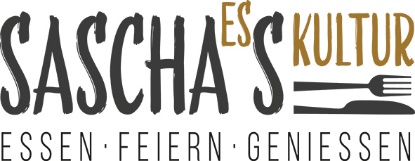 